РУКОВОДСТВО ПО УСТАНОВКЕ 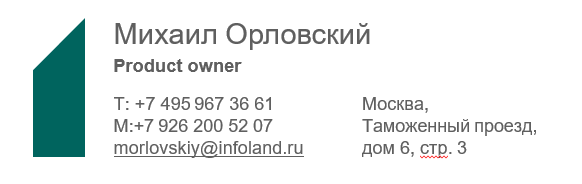 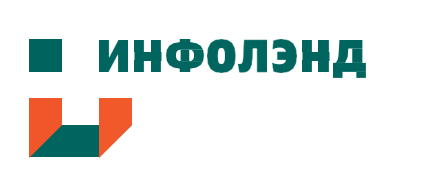 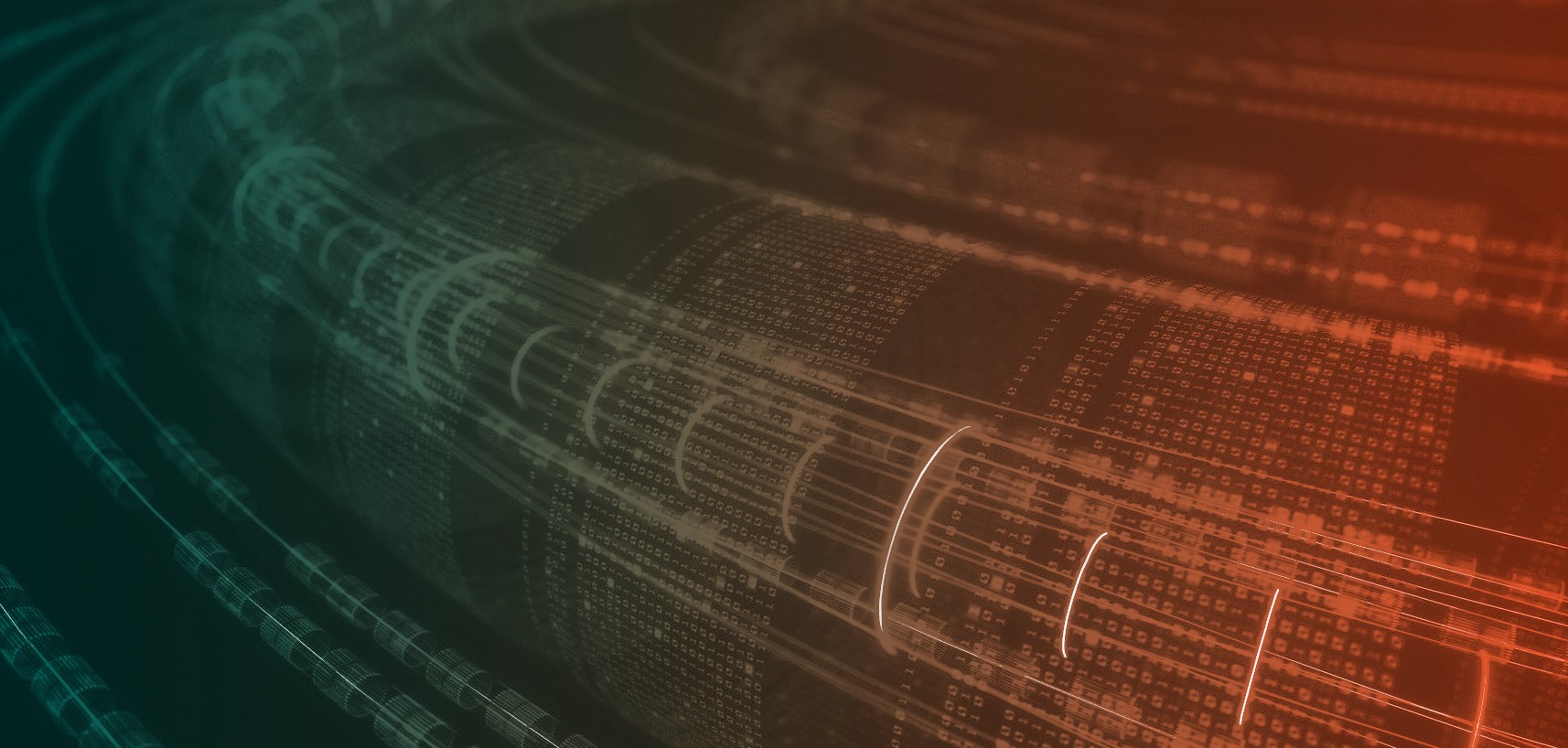 Архитектура! Внимательно прочтите данное руководство перед установкой системы безопасного управления виртуализацией ZVIRT, это позволит сократить время развертывания и избежать ошибок.Ключевые компоненты ZVIRTКлючевые компоненты ZVIRT описаны в Таблице 1.Таблица 1. Ключевые компоненты ZVIRTАрхитектура службыСистема безопасного управления виртуализацией ZVIRT разворачивается в варианте Hosted Engine - это виртуализированная среда, в которой Engine, работает на виртуальной машине на хостах, управляемых этой службой управления. Виртуальная машина создается как часть конфигурации хоста, а Engine устанавливается и настраивается параллельно с процессом конфигурации хоста. Основное преимущество варианта Hosted Engine состоит в том, что ему требуется меньше оборудования для развертывания экземпляра СУВ, поскольку Engine работает как виртуальная машина, а не на физическом оборудовании. Кроме того, Engine настроен на высокую доступность. Если хост, на котором запущена виртуальная машина Engine, переходит в режим обслуживания или неожиданно выходит из строя, виртуальная машина будет автоматически перенесена на другой хост в среде. Для поддержки функции высокой доступности требуется минимум два хоста.Engine работает на виртуальной машине на хостах, управляемых этой СУВ. Для такой установки требуется один физический сервер, но для развертывания и управления требуются дополнительные административные издержки. Engine имеет высокую доступность без внешнего управления HA.Минимальная настройка включает в себя:Одна виртуальная машина Engine, которая размещается на физических хостах. Минимум два хоста для высокой доступности виртуальной машины. Одна служба хранения, которая может быть размещена локально или на удаленном сервере, в зависимости от используемого типа хранилища. Служба хранения должна быть доступна всем хостам.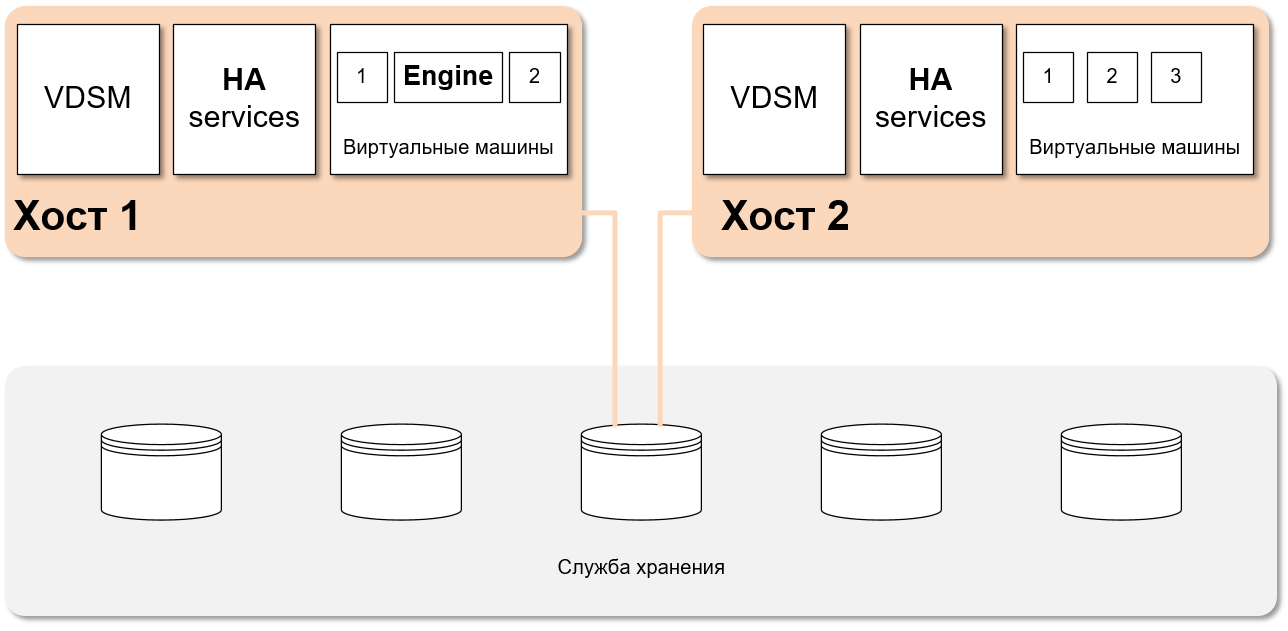 Рисунок 1. Архитектура службы управления виртуализацией ZVIRTСистемные требованияТребования к оборудованиюМинимальные и рекомендуемые требования к оборудованию, изложенные здесь, основаны на типичной установке малого и среднего размера. Точные требования варьируются в зависимости от размеров и нагрузки.Таблица 2. Требования к оборудованиюТребования к процессоруВсе процессоры должны поддерживать расширения процессоров Intel® 64 или AMD64, а также должны быть включены аппаратные расширения виртуализации AMD-V ™ или Intel VT®. Также требуется поддержка флага No eXecute (NX).Вы должны включить виртуализацию в BIOS. Выключите и перезагрузите хост после этого изменения, чтобы применить его.На экране загрузки нажмите любую клавишу и выберите «Boot» или «Boot with serial console» из списка.Нажмите, Tab чтобы редактировать параметры ядра для выбранной опции.Убедитесь, что после последнего параметра ядра есть пробел, и добавьте параметр rescue.Нажмите Enter для загрузки в режим восстановления.В приглашении определите, что у вашего процессора есть необходимые расширения и что они включены, выполнив эту команду:# grep -E 'svm | vmx' / proc / cpuinfo | grep nxЕсли отображается какой-либо вывод, процессор поддерживает аппаратную виртуализацию. Если выходные данные не отображаются, ваш процессор может по-прежнему поддерживать аппаратную виртуализацию; в некоторых случаях производители отключают расширения виртуализации в BIOS. Если вы считаете, что это так, обратитесь к BIOS системы и руководству по материнской плате, предоставленному производителем.Требования к оперативной памятиМинимальный необходимый объем оперативной памяти составляет 2 ГБ. Максимальный поддерживаемый объем ОЗУ на ВМ в узле ZVIRT составляет 4 ТБ.Однако объем требуемой оперативной памяти зависит от требований гостевой операционной системы (далее - виртуальная машина, ВМ), требований гостевого приложения, а также активности и использования гостевой памяти. KVM также может перезаписывать физическую оперативную память для ВМ, что позволяет вам предоставлять гостям требования к оперативной памяти, превышающие физические, при условии, что не все ВМ работают одновременно при пиковой нагрузке. KVM делает это, выделяя оперативную память только для ВМ по мере необходимости и переводя недостаточно загруженные ВМ в раздел подкачки.Требования к хранениюХостам требуется хранилище для хранения конфигурации, журналов, дампов ядра и для использования в качестве пространства подкачки. Хранилище может быть локальным или сетевым. ZVIRT Node (Хост) может загружаться с одним, несколькими или со всеми выделенными сетевыми хранилищами. Загрузка из сетевого хранилища может привести к зависанию в случае отключения сети.  Если Node загружается из хранилища SAN и теряет соединение, файлы становятся доступными только для чтения, пока не восстановится сетевое соединение. Использование сетевого хранилища может привести к снижению производительности.Минимальные требования к хранению описаны в этом разделе:/ (root) - 6 GB/home - 1 GB/tmp - 1 GB/boot - 1 GB/var - 15 GB/var/crash - 10 GB/var/log - 8 GB/var/log/audit - 2 GBswap - 1 GB (Если вы планируете использовать чрезмерную загрузку памяти, добавьте достаточно пространства подкачки, чтобы обеспечить виртуальную память для всех виртуальных машин)Минимальный общий объём - 55 ГбТребования к сетиХосты должны иметь хотя бы один сетевой интерфейс с минимальной пропускной способностью 1 Гбит/с. ZVIRT рекомендует, чтобы у каждого хоста было два сетевых интерфейса, один из которых предназначен для поддержки интенсивных сетевых действий, таких как миграция виртуальных машин. Производительность таких операций ограничена доступной пропускной способностью.ZVIRT требует, чтобы IPv6 оставался включенным на компьютере или виртуальной машине, где вы запускаете Engine. Не отключайте IPv6 на компьютере Engine, даже если ваши системы его не используют.Требования к брандмауэру ZVIRT EngineZVIRT Engine требуется, чтобы следующие номера портов были открыты, чтобы пропускать сетевой трафик через брандмауэр системы.Сценарий установки автоматически настроит firewalld во время развертывания, но перезапишет старую конфигурацию, если вы используете iptables. Если вы хотите использовать iptables и оставить существующую конфигурацию, вы должны настроить его самостоятельно. Описанная здесь конфигурация брандмауэра предполагает конфигурацию по умолчанию.Таблица 3. Требования к брандмауэру ZVIRT EngineТребования к брандмауэру хоста виртуализацииХосты виртуализации ZVIRT требуют, чтобы номера портов, перечисленные в таблице 4 были открыты, чтобы пропускать сетевой трафик через брандмауэр системы. Таблица 4. Требования к брандмауэру хоста виртуализацииПравила брандмауэра автоматически настраиваются по умолчанию при добавлении нового хоста в Engine, перезаписывая любую существующую конфигурацию брандмауэра.Чтобы отключить автоматическую настройку брандмауэра при добавлении нового хоста, снимите флажок «Автоматически настраивать брандмауэр хоста» в разделе «Дополнительные параметры».Подготовка к установкеПодготовка хранилищаПодготовьте хранилище для использования для доменов хранилища в новой среде. В среде ZVIRT должен быть хотя бы один домен хранения данных, но рекомендуется добавлять больше.В области данных хранятся виртуальные жесткие диски и файлы OVF всех виртуальных машин и шаблонов в центре обработки данных, и они не могут совместно использоваться центрами обработки данных, когда они активны (но могут быть перенесены между центрами обработки данных). Домены данных нескольких типов хранения могут быть добавлены в один и тот же центр обработки данных при условии, что они являются общими, а не локальными доменами.Дополнительно, необходимо настроить домен данных, выделенный для виртуальной машины Engine. Этот домен создается во время развертывания системы и должен быть не менее 74 ГиБ. Перед началом развертывания необходимо подготовить хранилище для этого домена.Вы можете использовать один из следующих типов хранения:NFSISCSIFibre Channel (FCP)Gluster StorageЕсли вы используете хранилище iSCSI, домен хранения Engine должен использовать собственную цель iSCSI. Любые дополнительные домены хранения должны использовать другую цель iSCSI.Подготовка хранилища NFSДля получения информации о настройке и настройке NFS см. Сетевую файловую систему (NFS) в Руководстве по администрированию хранилища Enterprise Linux 7.ZVIRT требует определенных системных учетных записей пользователей и групп системных пользователей, чтобы Engine мог хранить данные в доменах хранения, представленных экспортированными каталогами. Следующая процедура устанавливает разрешения для одного каталога. Вы должны повторить chown и chmod шаги для всех каталогов, которые вы собираетесь использовать в качестве доменов хранения в ZVIRT.Процедура:Создайте группу kvm:# groupadd kvm -g 36Создайте пользователя vdsm в группе kvm:# useradd vdsm -u 36 -g 36Установите право владения на экспортируемый каталог на 36:36:# chown -R 36:36 / export / dataИзмените права на каталог так, чтобы владельцу были предоставлены права на чтение и запись, а группе и другим пользователям был предоставлен доступ на чтение и выполнение:# chmod 0755 / exports / dataПодготовка хранилища iSCSIZVIRT поддерживает хранилище iSCSI, которое представляет собой домен хранения, созданный из группы томов, состоящей из LUN. Группы томов и LUN не могут быть одновременно подключены к нескольким доменам хранения.Информацию о настройке и настройке хранилища iSCSI см. В разделе «Управление хранением в сети» в Руководстве по администрированию хранилища Enterprise Linux 7. Если вы используете блочное хранилище и намереваетесь развернуть виртуальные машины на необработанных устройствах или прямых логических устройствах и управлять ими с помощью диспетчера логических томов, необходимо создать фильтр, чтобы скрыть гостевые логические тома. Это предотвратит активацию гостевых логических томов при загрузке хоста, что может привести к устареванию логических томов и повреждению данных. См. Https://access.redhat.com/solutions/2662261 для получения подробной информации.В настоящее время ZVIRT не поддерживает хранилище с размером блока 4K. Вы должны сконфигурировать хранилище блоков в устаревшем режиме (512b block).Если ваш хост загружается из хранилища SAN и теряет связь с хранилищем, файловые системы хранилища становятся доступными только для чтения и остаются в этом состоянии после восстановления соединения.Чтобы предотвратить эту ситуацию, ZVIRT рекомендует добавить в корневую файловую систему SAN файл конфигурации с multipath для загрузочного LUN, чтобы обеспечить его постановку в очередь при наличии соединения:# cat /etc/multipath/conf.d/host.confmultipaths {    multipath {        wwid boot_LUN_wwid        no_path_retry queue    }Подготовка FCP-хранилищаZVIRT поддерживает хранилище SAN, создавая домен хранилища из группы томов, состоящей из существующих LUN. Ни группы томов, ни LUN не могут быть подключены более чем к одному домену хранения одновременно.Для получения информации о настройке и настройке FCP или многолучевого распространения в Enterprise Linux см. Руководство по администрированию хранилища и DM Multipath Guide.Если вы используете блочное хранилище и намереваетесь развернуть виртуальные машины на необработанных устройствах или прямых логических устройствах и управлять ими с помощью диспетчера логических томов, необходимо создать фильтр, чтобы скрыть гостевые логические тома. Это предотвратит активацию гостевых логических томов при загрузке хоста, что может привести к устареванию логических томов и повреждению данных. См. Https://access.redhat.com/solutions/2662261 для получения подробной информации.В настоящее время ZVIRT не поддерживает хранилище с размером блока 4K. Вы должны сконфигурировать хранилище блоков в устаревшем режиме (512b block).Если ваш хост загружается из хранилища SAN и теряет связь с хранилищем, файловые системы хранилища становятся доступными только для чтения и остаются в этом состоянии после восстановления соединения.Чтобы предотвратить эту ситуацию, ZVIRT рекомендует добавить в корневую файловую систему SAN файл конфигурации с multipath для загрузочного LUN, чтобы обеспечить его постановку в очередь при наличии соединения:# cat /etc/multipath/conf.d/host.confmultipaths {    multipath {        wwid boot_LUN_wwid        no_path_retry queue    }Подготовка Gluster StorageИнформацию настройке Gluster Storage см.В Руководстве по установке Gluster StorageУстановкаОписание процесса установкиУстановка службы включает в себя следующие шаги:Подготовка хранилища для домена хранения Engine и для стандартных доменов хранения. Вы можете использовать один из следующих типов хранения:NFSISCSIFibre Channel (FCP)Gluster StorageУстановка ОС хоста. Этот хост станет первым хостом с размещенным на нем Engine. Установка и настройка ZVIRT Engine:Установка службы через командную строкуПодключение к порталу администрирования и добавление хостов и доменов храненияПодготовка хранилищаПодготовка хранилища описана в разделе 3.2 Подготовка хранилищаУстановка хоста виртуализацииУзел ZVIRT (Node) - это минимальная операционная система, основанная на Enterprise Linux, предназначенная для обеспечения простого метода настройки физической машины для работы в качестве гипервизора в среде ZVIRT. Минимальная операционная система содержит только пакеты, необходимые для работы компьютера в качестве гипервизора, и имеет веб-интерфейс Cockpit для мониторинга хоста и выполнения административных задач. Хост должен соответствовать минимальным требованиям к оборудованию. Требования к оборудованию описаны в разделе 2.2ПроцедураЗагрузите ZVIRT Node 4.3 - стабильный выпуск - установочный образ ISO-диска с сайта infoland.ruПосетите страницу загрузки ZVIRT Node. (Для доступа к странице загрузки и репозиторию ZVIRT необходимо получить учетные данные для входа в компании инфолэнд)Скачать zvirt-node-stable.isoЗапишите образ диска ISO установки ZVIRT Node на USB, CD или DVD.Запустите компьютер, на котором вы устанавливаете Node, загрузившись с подготовленного установочного носителя.В меню загрузки выберите Install Node 4.3 и нажмите Enter.Выберите язык и нажмите «Продолжить».Выберите часовой пояс на экране «Дата и время» и нажмите «Готово».Выберите раскладку клавиатуры на экране клавиатуры и нажмите «Готово».Выберите устройство, на которое нужно установить узел, в окне «Место назначения установки». При желании включите шифрование. Выберите «Автоматическое разбиение» и нажмите «Готово».Выберите сеть из сети и хост - имя экрана и нажмите кнопку «Настроить» ..., чтобы настроить параметры соединения. Установите флажок «Автоматически подключаться к этой сети, если он доступен». Введите имя хоста в поле «Имя хоста» и нажмите «Готово».При необходимости настройте поддержку языков, политику безопасности и Kdump.Нажмите «Начать установку».Установите пароль root и при необходимости, создайте дополнительного пользователя во время установки Node.Установка EngineУстановите статический IP адреса для хоста виртуализации и отключите службу NetworkManager. # vi /etc/sysconfig/network-scripts/eth0# systemctl disable NetworkManagerПодготовьте полные доменные имена для вашего Engine и хоста развертывания. Записи прямого и обратного просмотра должны быть установлены в DNS. Заполните по аналогии следующую таблицу:Таблица 5. Выбор имен для развертыванияПосле установки имя Engine будет являться именем виртуальной машины с сервером управления и адресом веб-интерфейса управления. Задаваемый адрес должен быть свободен.В случае невозможности использования внешнего DNS сервера добавьте в файл /etc/hosts IP-адреса и FQDN хоста виртуализации и разворачиваемого сервера управления.Настроить репозиторий:В файл /etc/yum.repos.d/zvirt.repo добавить следующие строки username и password, выданные в компании Инфолэнд, после каждой секции:[zvirt]enabled=1name=zvirtbaseurl=http://repo- zvirt.info-lend.ru/packages/ zvirt /4.3/rhel/7/gpgcheck=0username=(выданный логин)password=(выданный пароль)Проверить правильность подключения репозитория. Следующие команды должны отработать без ошибок, напротив репозитория zvirt должно стоять ненулевое число:yum clean all
yum repolist allУстановить пакет ovirt-engine-appliance командойyum install ovirt-engine-applianceЗапустить процесс установки: hosted-engine --deployСледовать сообщениям в консоли:[root@host1 ~]# hosted-engine --deploy[ INFO  ] Stage: Initializing[ INFO  ] Stage: Environment setup          During customization use CTRL-D to abort.          Continuing will configure this host for serving as hypervisor and will create a local VM with a running engine.          The locally running engine will be used to configure a new storage domain and create a VM there.          At the end the disk of the local VM will be moved to the shared storage.          Are you sure you want to continue? (Yes, No)[Yes]: Enter#Подтвердите готовность установить Engine на данный хост          It has been detected that this program is executed through an SSH connection without using screen.          Continuing with the installation may lead to broken installation if the network connection fails.          It is highly recommended to abort the installation and run it inside a screen session using command "screen".          Do you want to continue anyway? (Yes, No)[No]: Yes#Предупреждение о использовании ssh. При сбое сетевого подключения произойдет сбой установки.          Configuration files: []          Log file: /var/log/ zvirt-hosted-engine-setup/ zvirt-hosted-engine-setup-20200319163815-bm0sa2.log#По данному пути находится лог текущей установки          --== STORAGE CONFIGURATION ==--          --== HOST NETWORK CONFIGURATION ==--          Please indicate the gateway IP address [172.26.27.1]: Enter#Введите или подтвердите адрес шлюза          Please indicate a nic to set ovirt mgmt bridge on: (eth0) [eth0]: Enter# Укажите сетевой интерфейс, который будет использоваться для создания bridge для ВМ.          Please specify which way the network connectivityshould be checked (ping, dns, tcp, none) [dns]: Enter#Укажите, каким образом будет выполняться проверка сети. 
!!!Используйте только dns.          --== VM CONFIGURATION ==--          Please enter the name of the datacenter where you want to deploy this hosted-engine host. [Default]: ]: Enter# Укажите название создаваемого датацентра.          Please enter the name of the cluster where you want to deploy this hosted-engine host. [Default]: ]: Enter# Укажите название создаваемого датацентра.          If you want to deploy with a custom engine appliance image,          please specify the path to the OVA archive you would like to use          (leave it empty to skip, the setup will use ovirt-engine-appliance rpm installing it if missing):  Enter# Здесь указывается путь к ova файлу, в стандартном сценарии строку нужно оставить пустой.          Please specify the number of virtual CPUs for the VM (Defaults to appliance OVF value): [4]: Enter# Укажите количество vCPU, выделенных ВМ с сервером управления.          Please specify the memory size of the VM in MB (Defaults to maximum available): [4759]: Enter# Укажите количество оперативной памяти, выделенной ВМ с сервером управления.[ INFO  ] Detecting host timezone.          Please provide the FQDN you would like to use for the engine.          Note: This will be the FQDN of the engine VM you are now going to launch,          it should not point to the base host or to any other existing machine.          Engine VM FQDN:  []: zvirt.company.local#Введите имя для Engine          Please provide the domain name you would like to use for the engine appliance.          Engine VM domain: [company.local] Enter# Введите домен, в котором будет находиться сервер управления.           Enter root password that will be used for the engine appliance: Password# Введите пароль для пользователя root ВМ с сервером управления.          Confirm appliance root password: Password#Подтвердите пароль          Enter ssh public key for the root user that will be used for the engine appliance (leave it empty to skip): Enter# Введите открытый ключ ssh для пользователя root, который будет использоваться для ВМ с сервером управления.[WARNING] Skipping appliance root ssh public key          Do you want to enable ssh access for the root user (yes, no, without-password) [yes]: Enter#Хотите ли вы включить доступ по ssh для пользователя root          Do you want to apply a default OpenSCAP security profile (Yes, No) [No]: Enter#Хотите ли вы применить профиль безопасности OpenSCAP          You may specify a unicast MAC address for the VM or accept a randomly generated default [00:16:3e:24:4d:60]: Enter#Подтвердите сгенерированный maс адрес для ВM или введите свой          How should the engine VM network be configured (DHCP, Static)[DHCP]? Static#Используйте статическую конфигурацию сети          Please enter the IP address to be used for the engine VM []: 172.26.27.130#Введите IP адрес ВМ с сервером управления.[ INFO  ] The engine VM will be configured to use 172.26.27.130/24          Please provide a comma-separated list (max 3) of IP addresses of domain name servers for the engine VM          Engine VM DNS (leave it empty to skip) [172.26.8.14]: Enter#Подтвердите или введите адрес DNS сервера          Add lines for the appliance itself and for this host to /etc/hosts on the engine VM?          Note: ensuring that this host could resolve the engine VM hostname is still up to you          (Yes, No)[No] Yes#Добавить ли запись о хосте в файл hosts на ВМ Engine?          --== HOSTED ENGINE CONFIGURATION ==--          Please provide the name of the SMTP server through which we will send notifications [localhost]: Enter# Введите имя SMTP сервера, через который будут отсылаться уведомления.          Please provide the TCP port number of the SMTP server [25]: Enter# Введите порт для SMTP сервера.          Please provide the email address from which notifications will be sent [root@localhost]: Enter# Введите e-mail адрес, откуда будут отсылаться уведомления.          Please provide a comma-separated list of email addresses which will get notifications [root@localhost]: Enter# Введите список адресов e-mail через запятую, которые будут получать уведомления.          Enter engine admin password: Password# Введите пароль пользователя admin сервера управления.          Confirm engine admin password: Password#Подтвердите пароль[ INFO  ] Stage: Setup validation          Please provide the hostname of this host on the management network [host1.company.local]: Enter#Укажите имя хоста в сети управления.……………………………………………………………………………………….Процесс установки……………………………………………………………………………………….          Please specify the storage you would like to use (glusterfs, iscsi, fc, nfs)[nfs]: Enter# Введите тип хранилища, которое вы хотите использовать для размещения ВМ с сервером управления          Please specify the nfs version you would like to use (auto, v3, v4, v4_1)[auto]: Enter#Укажите версию протокола nfs,если необходимо          Please specify the full shared storage connection path to use (example: host:/path): 127.0.0.1://zvirt#Укажите путь к сетевому ресурсу          If needed, specify additional mount options for the connection to the hosted-engine storagedomain (example: rsize=32768,wsize=32768) []:Enter# При необходимости укажите дополнительные параметры монтирования[ INFO  ] Creating Storage Domain# Успешное разворачивание сервера виртуализации будет обозначено сообщением:
[ INFO  ] Hosted Engine successfully deployedПосле установкиПроверка работоспособностиЗайдите в веб-интерфейс по адресу, который вы задали Engine, например, http://zvirt.company.local/  → Портал администрирования → Введите имя пользователя (admin) и пароль заданный при установке системы. Откроется веб интерфейс управления СУВ ZVIRT (Рисунок 2). Рисунок 2. Веб интерфейс управления СУВ ZVIRT.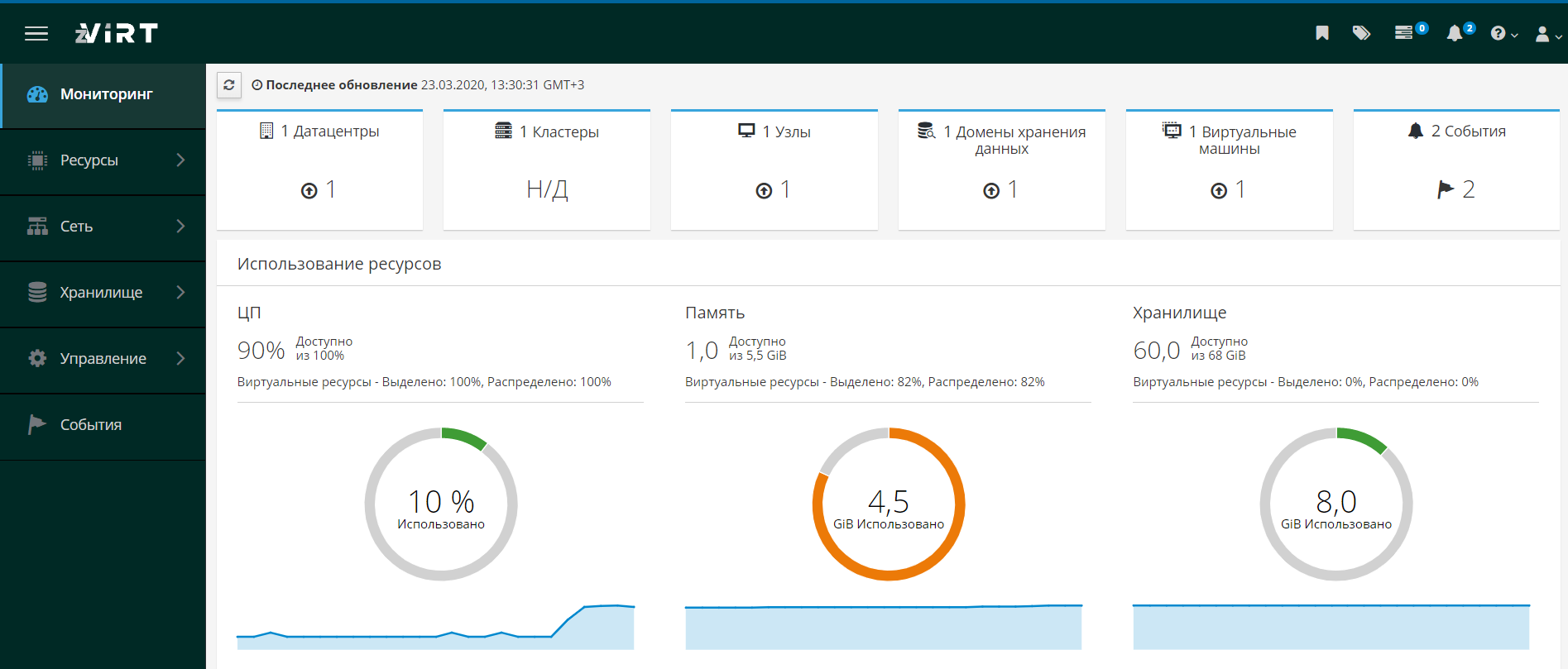 Добавление хостовДобавьте все физические серверы в кластер, через «Ресурсы» → «Хосты» → «Новый».Дополнительную информацию по работе с системой смотрите в «Руководстве администратора ZVIRT».Добавление хранилищаZVIRT использует централизованную систему хранения для образов дисков виртуальных машин, файлов ISO и снимков. Сеть хранения данных может быть реализована с использованием:Сетевая файловая система (NFS)GlusterFS экспортДругие POSIX-совместимые файловые системыИнтерфейс небольшой компьютерной сети Интернет (iSCSI)Локальное хранилище подключено непосредственно к хостам виртуализацииПротокол Fibre Channel (FCP)Параллельная NFS (pNFS)Чтобы добавить новый домен хранения перейдите «Хранилище» → «Новый домен» и добавьте домены хранения:Дата-доменISO-доменЭкспорт-домен! Перечисленные выше типы хранений, поддерживают только домены данных. ISO-домен и Export-домен поддерживают только локальное хранилище, NFS или GlusterFS.Дополнительную информацию по работе с системой смотрите в «Руководстве администратора ZVIRT».Настройка резервного копированияДля настройки резервного копирования СУВ ZVIRT необходимо:Установить пакет zvirt-backup-1.0-1.noarch.rpm из репозитория zvirt:# yum install zvirt-backupСкопировать файл конфигурации из /usr/share/ zvirt-backup/config_example.cfg в /usr/share/ zvirt-backup/config.cfg и изменить, как вам требуется.Описание параметров файла конфигурации представлено в таблице 6.Таблица 6. Параметры файла конфигурации резервного копирования.Перечень используемых сокращенийИмя компонентаОписаниеСУВСистема безопасного управления виртуализацией ZVIRTХостФизический сервер.Хосты используют технологию виртуальных машин на основе ядра (KVM) и предоставляют ресурсы, используемые для запуска виртуальных машинВиртуальная машина (ВМ)Гостевая операционная система, работающая под управлением СУВEngineСлужба управления – операционная система, с установленной СУВ, управляющая физическими хостами виртуализации, доменами данных, кластерами, виртуальными машинами и предоставляющая администратору интерфейс управления. Engine устанавливается на физическую или виртуальную машину.Общее хранилищеСлужба хранения используется для хранения данных, связанных с виртуальными машинами.Хранилище данныхСервис, который собирает информацию о конфигурации и статистические данные от Engine.РесурсМинимальная конфигурацияРекомендуемая конфигурацияПроцессорДвухъядерный процессорЧетырехъядерный процессор или несколько двухъядерных процессоровПамять4 ГБ доступной системной оперативной памяти, если хранилище данных не установлено и память не используется существующими процессами.16 ГБ системной оперативной памяти.Жесткий диск55 ГБ локально доступного для записи дискового пространства для хоста.74 Гб сетевого дискового пространства для Engine.55 ГБ локально доступного для записи дискового пространства для хоста.74 Гб сетевого дискового пространства для Engine.Сетевой интерфейс1 сетевая интерфейсная карта (NIC) с пропускной способностью не менее 1 Гбит / с.1 сетевая интерфейсная карта (NIC) с пропускной способностью не менее 1 Гбит / с.ПортПротоколИсточникМесто назначенияНазначениеШифрование-ICMPХосты виртуализации ZVIRTZVIRT EngineНеобязательный. Может помочь в диагностике.нет22TCPСистема (ы), используемая для обслуживания двигателя, включая конфигурацию бэкенда и обновление программного обеспечения.ZVIRT EngineБезопасный доступ к Shell (SSH).да22TCPСистема (ы), используемая для обслуживания двигателя, включая конфигурацию бэкенда и обновление программного обеспечения.ZVIRT EngineНеобязательный.да2222TCPКлиенты, получающие доступ к последовательным консолям виртуальных машин.ZVIRT EngineДоступ через Secure Shell (SSH) для подключения к последовательным консолям виртуальной машины.да80, 443TCPАдминистрирование портала клиентовZVIRT EngineПредоставляет HTTP (порт 80, не зашифрованный) и HTTPS (порт 443, зашифрованный) доступ к Engine. HTTP перенаправляет соединения на HTTPS.да80, 443TCPКлиенты VM PortalZVIRT EngineПредоставляет HTTP (порт 80, не зашифрованный) и HTTPS (порт 443, зашифрованный) доступ к Engine. HTTP перенаправляет соединения на HTTPS.да80, 443TCPZVIRT Хосты виртуализации ZVIRT EngineПредоставляет HTTP (порт 80, не зашифрованный) и HTTPS (порт 443, зашифрованный) доступ к Engine. HTTP перенаправляет соединения на HTTPS.да80, 443TCPREST API клиентыZVIRT EngineПредоставляет HTTP (порт 80, не зашифрованный) и HTTPS (порт 443, зашифрованный) доступ к Engine. HTTP перенаправляет соединения на HTTPS.да6100TCPАдминистрирование портала клиентовZVIRT EngineПредоставляет доступ через прокси-сервер websocket для веб-консольного клиента noVNC, когда прокси-сервер websocket работает на Engine. Однако, если прокси-сервер websocket работает на другом хосте, этот порт не используется.нет6100TCPКлиенты VM PortalZVIRT EngineПредоставляет доступ через прокси-сервер websocket для веб-консольного клиента noVNC, когда прокси-сервер websocket работает на Engine. Однако, если прокси-сервер websocket работает на другом хосте, этот порт не используется.нет7410UDPZVIRT Хосты виртуализации ZVIRT EngineЕсли Kdump включен на хостах, откройте этот порт для приемника fence_kdump на Engine. Fence_kdump не предоставляет способ шифрования соединения. Тем не менее, вы можете вручную настроить этот порт для блокировки доступа от хостов, которые не имеют права.нет54323TCPАдминистрирование портала клиентовZVIRT Engine (прокси-сервер ImageIO)Требуется для связи с ImageIO Proxyда6442TCPZVIRT Хосты виртуализации Открытая виртуальная сеть (OVN)Требуется для подключения к базе данных Open Virtual Network (OVN)да9696TCPКлиенты провайдера внешней сети для OVNВнешний сетевой провайдер для OVNOpenStack Networking APIДа, с конфигурацией, генерируемой настройкой Engine.35357TCPКлиенты провайдера внешней сети для OVNВнешний сетевой провайдер для OVNOpenStack Identity APIДа, с конфигурацией, генерируемой настройкой Engine.53TCP, UDPZVIRT EngineDNS-серверDNS-запросы поиска от портов выше 1023 к порту 53 и ответы. Открыты по умолчанию.нет123UDPZVIRT EngineNTP серверNTP-запросы от портов выше 1023 к порту 123 и ответы. Открыты по умолчанию.нетПортПротоколИсточникМесто назначенияНазначениеШифрование22TCPZVIRT EngineХосты виртуализации ZVIRTБезопасный доступ к Shell (SSH).да22TCPZVIRT EngineХосты виртуализации ZVIRTНеобязательный.да2223TCPZVIRT EngineХосты виртуализации ZVIRTДоступ через Secure Shell (SSH) для подключения к последовательным консолям виртуальной машины.да2223TCPZVIRT EngineХосты виртуализации ZVIRTДоступ через Secure Shell (SSH) для подключения к последовательным консолям виртуальной машины.да161UDPХосты виртуализации ZVIRTZVIRT EngineПростой протокол управления сетью (SNMP). Требуется только в том случае, если вы хотите, чтобы прерывания Simple Network Management Protocol отправлялись с хоста одному или нескольким внешним SNMP-менеджерам.нет161UDPХосты виртуализации ZVIRTZVIRT EngineНеобязательный.нет111TCPСервер хранения NFSХосты виртуализации ZVIRTNFS соединения.нет111TCPСервер хранения NFSХосты виртуализации ZVIRTНеобязательный.нет5900 - 6923TCPАдминистрирование портала клиентовХосты виртуализации ZVIRTУдаленный доступ к гостевой консоли через VNC и SPICE. Эти порты должны быть открыты для облегчения доступа клиентов к виртуальным машинам.Да (необязательно)5900 - 6923TCPКлиенты VM PortalХосты виртуализации ZVIRTУдаленный доступ к гостевой консоли через VNC и SPICE. Эти порты должны быть открыты для облегчения доступа клиентов к виртуальным машинам.Да (необязательно)5989TCP, UDPМенеджер объектов общей информационной модели (CIMOM)Хосты виртуализации ZVIRTИспользуется менеджерами объектов общей информационной модели (CIMOM) для мониторинга виртуальных машин, работающих на хосте. Требуется только в том случае, если вы хотите использовать CIMOM для мониторинга виртуальных машин в вашей среде виртуализации.нет5989TCP, UDPМенеджер объектов общей информационной модели (CIMOM)Хосты виртуализации ZVIRTНеобязательный.нет9090TCPZVIRT EngineХосты виртуализации ZVIRTТребуется для доступа к веб-интерфейсу Cockpit, если он установлен.да9090TCPКлиентские машиныХосты виртуализации ZVIRTТребуется для доступа к веб-интерфейсу Cockpit, если он установлен.да16514TCPХосты виртуализации ZVIRTХосты виртуализации ZVIRTМиграция виртуальной машины с использованием libvirt .да16514TCPХосты виртуализации ZVIRTХосты виртуализации ZVIRTМиграция виртуальной машины с использованием libvirt .да49152 - 49215TCPХосты виртуализации ZVIRTХосты виртуализации ZVIRTМиграция и ограждение виртуальной машины с использованием VDSM. Эти порты должны быть открыты для облегчения как автоматической, так и ручной миграции виртуальных машин.Да49152 - 49215TCPХосты виртуализации ZVIRTХосты виртуализации ZVIRTМиграция и ограждение виртуальной машины с использованием VDSM. Эти порты должны быть открыты для облегчения как автоматической, так и ручной миграции виртуальных машин.Да54321TCPZVIRT EngineХосты виртуализации ZVIRTСвязь VDSM с Engine и другими узлами виртуализации.да54321TCPХосты виртуализации ZVIRTХосты виртуализации ZVIRTСвязь VDSM с Engine и другими узлами виртуализации.да54321TCPХосты виртуализации ZVIRTХосты виртуализации ZVIRTСвязь VDSM с Engine и другими узлами виртуализации.да54322TCPZVIRT Engine (прокси-сервер ImageIO)Хосты виртуализации ZVIRTТребуется для связи с демоном ImageIO ( ZVIRT-imageio-daemon ).да54322TCPZVIRT Engine (прокси-сервер ImageIO)Хосты виртуализации ZVIRTТребуется для связи с демоном ImageIO ( ZVIRT-imageio-daemon ).да6081UDPХосты виртуализации ZVIRTХосты виртуализации ZVIRTТребуется, когда в качестве сетевого поставщика используется открытая виртуальная сеть (OVN), чтобы OVN мог создавать туннели между хостами.нет6081UDPХосты виртуализации ZVIRTХосты виртуализации ZVIRTТребуется, когда в качестве сетевого поставщика используется открытая виртуальная сеть (OVN), чтобы OVN мог создавать туннели между хостами.нет53TCP, UDPХосты виртуализации ZVIRTDNS-серверDNS-запросы поиска от портов выше 1023 к порту 53 и ответы. Этот порт обязателен и открыт по умолчанию.нет53TCP, UDPХосты виртуализации ZVIRTDNS-серверDNS-запросы поиска от портов выше 1023 к порту 53 и ответы. Этот порт обязателен и открыт по умолчанию.нетВы также можете нажать клавишу Tab для редактирования параметров ядра. Параметры ядра должны быть разделены пробелом, и вы можете загрузить систему, используя указанные параметры ядра, нажав клавишу Enter. Нажмите клавишу Esc, чтобы отменить любые изменения параметров ядра и вернуться в меню загрузки.ZVIRT настоятельно рекомендует не создавать ненадежных пользователей на Node, так как это может привести к использованию локальных уязвимостей безопасности.FQDNIP адресИмя Enginezvirt.company.local172.26.27.130Имя хоста 1host1.company.local172.26.27.128Имя хоста 2host2.company.local172.26.27.129Имя хоста 3	ПараметрОписаниеvm_namesВМ, подлежащие резервному копированиюvm_middleсуффикс для названий промежуточных ВМserverURL для подключения к api СУВusernameИмя пользователя для подключения к к api СУВ. (Рекомендуется создать отдельного пользователя для резервного копирования).export_domainИмя домена, куда будут складываться резервные копии.timeoutТайм-аут в секундах для ожидания при длительных операциях (создание снимка, удаление снимка, ...)cluster_nameИмя кластера, в котором должна быть клонирована виртуальная машинаbackup_keep_countКак долго должны храниться резервные копии, в дняхbackup_keep_count_by_numberСколько резервных копий нужно сохранить, это количество резервных копий* хотя вышеуказанные 2 параметра не являются взаимоисключающими, важно отметить, что, если вы используете оба, backup_keep_count будет применен первым. Чтобы отключить один или оба, оставьте значение пустымdry_run=TrueЕсли установлено значение «True», создание, удаление и другие операции выполняться не будут.vm_name_max_lengthМаксимальная длина имени виртуальной машиныuse_short_suffixИспользование короткого суффиксаstorage_domainДомен хранения, в котором находятся виртуальные машиныstorage_space_threshold=0.1Значение используется для проверки свободного места в хранилище, чтобы избежать нехватки места во время резервного копирования.Пример: значение 0,1 означает, что должно быть доступно 10% свободного места от суммарного размера диска виртуальной машины, для которой в настоящий момент выполняется резервное копирование.logger_fmt=%(asctime)s: %(message)sЗначение используется для форматирования сообщений журналаlogger_file_path	Путь к файлу журналаpersist_memorystateЕсли значение True, виртуальная машина приостанавливается во время создания снимка.СокращениеОписаниеСУВСистема безопасного управления виртуализацией ZVIRTEngineСлужба управленияВМВиртуальная машинаХостФизический серверIPInternet ProtocolАРМАвтоматизированное рабочее местоОСОперационная системаПОПрограммное обеспечениеkvmKernel-based Virtual Machine